"Il Quotidiano della Creatività"La creatività del quotidiano N. 29 di Lunedì 6 Maggio 2013"Noi invece vogliamo essere i poeti della nostra vita,a cominciare dalle cose più piccole e quotidiane" 
(Nietzsche)(Questa pagina non è una testata giornalistica. Le immagini e i link inseriti sono tratti in massima parte da Internet; qualora la loro pubblicazione violasse eventuali diritti d'autore, vogliate comunicarlo e saranno subito rimossi)L'ULTIMA OPERA PROVOCATORIA DI MILO MOIRE'L'artista contemporaneo Milo Moiré presenta la sua ultima opera "L'Installazione Vivente": una donna completamente nuda che prende il tram a Dusselforf . È l’arte provocatoria di Milo Moiré per le strade di Düsseldorf. Si chiama 'The Script System': una modella completamente nuda, con scritti sulla pelle i nomi degli indumenti da indossare, si è confusa tra i viaggiatori dei mezzi pubblici a Düsseldorf. Una perfomance artistica molto particolare e provocatoria che si presta a varie interpretazioni e commenti. Noi vogliamo stimolarvi a riflettere sulla reazione dei passanti e dei viaggiatori della metropolitana. Al passaggio straordinario di una bella ragazza completamente nuda appaiono perlopiù indifferenti. Continuano ad essere assorti nei loro pensieri e isolati dalla realtà esterna. Sono così abituati ad essere distaccati dal mondo esterno, così disabituati a relazioni normali con gli altri esseri umani, da continuare a comportarsi e a vivere autisticamente anche quando si trovano davanti una ragazza così provocante. D'altra parte chi vive la realtà quotidiana della nostra società, soprattutto nelle città e soprattutto, in modo assurdo, nelle metropolitane o in altri mezzi pubblici, può facilmente accorgersi del fatto che ogni persona vive distaccata da tutti gli altri, anche da altri esseri umani che si trovano in stretto contatto col proprio corpo. Siamo abituati a viaggiare nei mezzi pubblici, affiancati gli uni agli altri, i nostri volti a pochi centimetri di distanza, ma non ci rivolgiamo una parola o uno sguardo. Oppure di sfuggita i nostri sguardi si incrociano, ma non riusciamo a vederci neanche un istante. E siamo così anestetizzati da non percepire più nessuno stimolo. Pur essendo svegli, camminiamo e agiamo così narcotizzati, automi senza anima, che non riusciamo a reagire neanche dinanzi alla bellezza e agli stimoli più provocanti. Svegliamoci!!! Risvegliamoci alla vita!!! Rianimiamoci e, soprattutto, riamiamoci....... E' questo, forse, uno dei messaggi più importanti di questa “Installazione vivente” e del suo autore. Comunque cliccate qui   per vedere le varie fasi della installazione e utilizzatele per riflettere sul vostro comportamento quotidiano e sui vostri rapporti con gli altri, in casa, in ufficio o nei luoghi pubblici. 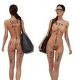 A questo proposito vi invitiamo a leggere la poesia stupenda di Neruda “Lentamente muore”. E' molto attuale e può essere di grande efficacia ed utilità per stimolare la vostra riflessione, per aiutarvi a migliorare la vostra vita quotidiana e soprattutto a sviluppare la vostra creatività.Lentamente muoreLentamente muore chi diventa schiavo dell'abitudine, ripetendo ogni   giorno gli stessi percorsi, chi non cambia la marca, chi non  rischia e cambia colore dei vestiti, chi non parla a chi non conosce.  Muore lentamente chi evita una passione, chi preferisce il nero subianco e i puntini sulle "i" piuttosto che un insieme di emozioni,    proprio quelle che fanno brillare gli occhi, quelle che fanno di uno  sbadiglio un sorriso, quelle che fanno battere il cuore davanti  all'errore e ai sentimenti.  Lentamente muore chi non capovolge il tavolo, chi è infelice sul  lavoro, chi non rischia la certezza per l'incertezza, per inseguire un sogno, chi non si permette almeno una volta nella vita di fuggire ai  consigli sensati. Lentamente muore chi non viaggia, chi non legge, chi  non ascolta musica, chi non trova grazia in se stesso. Muore lentamente  chi distrugge l'amor proprio, chi non si lascia aiutare; chi passa i  giorni a lamentarsi della propria sfortuna o della pioggia incessante.  Lentamente muore chi abbandona un progetto prima di iniziarlo, chi non  fa domande sugli argomenti che non conosce, chi non risponde quando gli  chiedono qualcosa che conosce.  Evitiamo la morte a piccole dosi, ricordando sempre che essere vivo  richiede uno sforzo di gran lunga maggiore del semplice fatto di  respirare.  Soltanto l'ardente pazienza porterà al raggiungimento di una splendida  felicità.  (P. Neruda)Per continuare sul tema di oggi, ecco a voi un interessante articolo di Jason Konopinski dal titolo “Come sbloccare la creatività, giorno dopo giorno”. Cliccate qui per leggerlo: 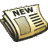  AFORISMI E CITAZIONI"Una folla non è compagnia, ma solo una galleria di quadri."(Francis Bacon)"Un uomo saggio crea più occasioni di quante ne trova."(Francis Bacon)"Il bello è lo splendore del vero."(Platone)"Non si deve mai cercare la felicità: la si incontra strada facendo."(Isabelle Eberhardt)"L'uomo stolto cerca la felicità lontano, il saggio la fa crescere sotto i propri piedi."(J. Robert Oppenheimer)"L'egoista è una persona di cattivo gusto, più interessata a sé stessa che a me."(Ambrose Bierce)MOSTRE ED EVENTI New York spiegata con l'arte Le opere di venticinque artisti newyorkesi in mostra a Palazzo delle Esposizioni di Roma per spie-gare agli italiani com’è cambiata e sta cambiando la Grande Mela. La mostra è visitabile dal 23 aprile al 21 luglio 2013 (chiusa il lunedì). Fra gli artisti presenti: Michele Abeles, Uri Aran, Darren Bader, Antoine Catala. Per saperne di più cliccate qui:  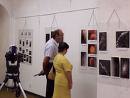 LA CREATIVITA’ AL CENTRO DEL SALONE INTERNAZIONALE DEL LIBRO.
LA CREATIVITA’ SALVERA’ IL MONDO?Il tema del Salone internazionale del libro di Torino, che si terrà dal 16 al 20 maggio prossimi, è appunto la creatività. Insomma la Fiera del libro si offre come punto di incontro grazie al quale capire come partire o ripartire per innovare la nostra cultura, non solo rimanendo nell’ambito dell’editoria. È per questo motivo che la Fiera ha lanciato la sua campagna di comunicazione con la frase “Dove osano le idee”, chiaramente ispirata al film “Dove osano le aquile” del 1969 con Richard Burton e Clint Eastwood. Il messaggio è che la cultura, la fantasia, l’immaginazione sono le soluzioni più forti per cambiare e migliorare il mondo. Per saperne di più cliccate qui: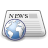 Mosaici a Ravenna. Una mostra bellissima sui mosaici e i suoi massimi artisti. Naturalmente a Ravenna. Dal 10 Febbraio al 26 Maggio 2013. Per saperne di più cliccate qui: 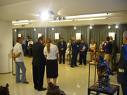 CONCORSIEX AREA 2013L’Associazione Culturale Feudo Ron Alfrè ( non profit), di Bellizzi (SA) organizza la terza edizione di EXAREA, concorso fotografico sul tema dell’archeologia industriale e delle aree dismesse.La fase finale del concorso e l’esposizione delle opere selezionate si svolgerà nel mese di ottobre 2013.Il concorso è aperto a tutti i cittadini della comunità europea, di Svizzera e Norvegia, Russia, Ucraina e Turchia che abbiamo compiuto la maggiore età.Il tema di EXAREA riguarda l’archeologia industriale e le aree dismesse ed abbandonate anche non a carattere industriale. Da questa edizione saranno ammessi anche progetti fotografici riguardanti la riqualificazione di ex aree dismesse e di paesaggio industriale. I vincitori saranno così premiati: 500 Euro al primo, 300 al secondo e 200 al terzo.
Il termine per la presentazione delle foto è fissato per il giorno 20 Settembre 2013. Per leggere il bando cliccate qui 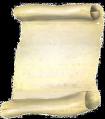 Concorso MI Torta Tutto! 2013 Prima edizione.Crea una Torta da Mangiare non da Spartire.
Con MI Torta Tutto, Cap20100 propone un concorso di Creatività Gastronomica per condividere in modo più esteso la sua interpretazione creativa del territorio. L’idea è quella di creare una torta da mangiare alla festa di NON compleanno di Cap20100:  una giornata del mese di Settembre 2013 a Milano dedicata alla poesia, alla musica, alle favole e  al cibo e che ovviamente prevede le premiazioni dei vincitori del concorso. Scadenza 31 Luglio 2013. Possono partecipare tutti. Professionisti e non, singoli e gruppi. C’è anche una sezione speciale riservata ai vegani. Per leggere il bando cliccate qui: 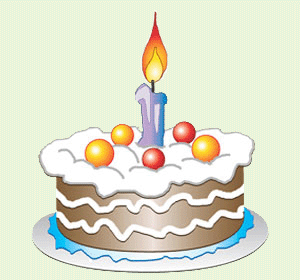 OPEN GALLERY INDIPENDENZA 2013 Aperte le selezioni per il meeting artistico gratuito e solidale 
Esso consiste in un’esposizione d’arte contemporanea ALL’APERTO.
Possono essere presentate opere pittoriche, grafiche, sculture, fotografie e composizioni fotografiche, fumetti e caricature. Inoltre, potrà esserci anche la partecipazione di mimi, musicisti, videoartisti e performers.
Per garantire un’efficace diversificazione contenutistica delle varie espressioni d’arte proposte, il Comitato Organizzativo effettuerà la selezione degli artisti in base al materiale pervenuto, attraverso il canale dedicato (mail: gaetaopengallery@libero.it).
L'evento è ideato e promosso dall'Associazione Artistica Culturale e di Promozione Sociale "I Graffialisti", gode del Patrocinio della Regione Lazio, della Provincia di Latina, del Comune di Gaeta e del Parco Regionale Riviera di Ulisse. L’evento si svilupperà in tre appuntamenti, ciascuno di una giornata:
- sabato 6 luglio;
- sabato 3 agosto;
- sabato 7 settembre;
Scadenza per partecipare: 30 Giugno 2013. Cliccate qui per leggere il bando e tutte le informazioni:   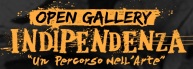 Damast continua la ricerca di giovani talenti della creativitàDamast, azienda italiana specializzata in docce e arredo bagno, sta cercando designer, architetti, creativi e progettisti, italiani o stranieri, con età massima di 35 anni, per realizzare innovativi accessori per il bagno non ancora in produzione né industriale né artigianale. Il bando scade il 10 settembre 2013. Cliccate qui per partecipare: Concorso fotografico "Incontri generazionali"L'Assessorato alle Politiche Giovanili della Provincia di Campobasso e il Forum dei Giovani della Provincia di Campobasso bandiscono il concorso fotografico dal titolo "Incontri Generazionali - Valorizza le Differenze".  Il concorso è finalizzato alla raccolta di materiale fotografico inedito, da acquisire al patrimonio dell'Ente, da pubblicare ed esporre, con lo scopo di promuovere la cultura dell'integrazione generazionale e del rispetto del prossimo anche attraverso l'arte fotografica.

Il concorso è gratuito e aperto a tutti i fotoamatori, senza limiti di età e nazionalità. Premi in danaro ai primi tre vincitori. 
La scadenza per la presentazione delle domande è il 15 maggio 2013. Cliccate qui per leggere il bando e partecipare: 
  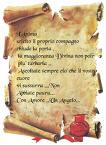 Concorso fotografico gratuito promosso dal comune di Anzio e dall'Associazione Culturale Orsenigo
Scadenza 8 giugno 2013 Per leggere il bando cliccate qui: 
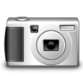 Continuate a leggere questo nostro quotidiano ogni giorno: troverete sempre qualche novità utile. Lo aggiorneremo quotidianamente, tranne casi eccezionali dovuti a nostri problemi organizzativi. 
Le notizie ancora attuali (concorsi, eventi, mostre) non verranno cancellate fino alla data di scadenza. 
Le notizie ormai non più attuali ma ancora interessanti e utili verranno eliminate dal quotidiano ma potranno essere consultate in altre pagine del nostro sito. 
Gli aforismi e le citazioni vengono cambiati ogni domenica e sostituiti con altri nuovi. Quelli cancellati dalla pagina del quotidiano possono essere letti nella pagina degli  aforismi 2013. 